Publicado en Madrid el 05/04/2019 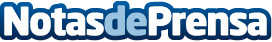 El Mercadillo del Gato vuelve esta primavera al Hotel Palace para llenarlo de moda, color y tendenciasEl mercadillo más conocido de la capital llega de nuevo con tres ediciones muy especiales, para ofrecer a sus visitantes las últimas novedades para renovar el armario con las prendas más actuales y coloridas de esta temporada. Además, estas ediciones contarán con un apartado dedicado a la decoración y el interiorismo, donde se podrán encontrar desde alfombras orientales, hasta muebles cuztomizados con telas egipciasDatos de contacto:Mercadillo del Gatowww.mercadillodelgato.es629041309Nota de prensa publicada en: https://www.notasdeprensa.es/el-mercadillo-del-gato-vuelve-esta-primavera Categorias: Interiorismo Moda Sociedad Madrid Entretenimiento Eventos Consumo http://www.notasdeprensa.es